Тема: Юрий Яковлев “Мама”Цель: познакомить с рассказом Ю.Яковлева «Мама» Задачи : создать условия для формирования навыка осмысленного чтения.●       образовательные: создать условия для формирования умения определять главную мысль произведения и умения работать с текстом;●       развивающие: продолжить развитие умения анализировать, сопоставлять, сравнивать, выделять главное, устанавливать причинно-следственные связи; приводить примеры, формировать умения работать с литературой;●       воспитательные: воспитывать уважительное отношение к матери, патриотические чувства.Оборудование: учебник “Литературное чтение” 2 кл. 1 ч.; иллюстрации,  карточки для кластера, раздаточный материал.                                 ХОД УРОКАI. Организационный момент.Вы ребята отдыхали,Веселились и играли.Но позвал вас всех звонокНачинать пора урок.II.Проверка д/з Какое было домашнее задание?(Выразительное чтение рассказа Янки Брыля «Просто и ясно»)Выборочное чтение.Ответы на вопросы.III.Дыхательная и речевая разминкаУпражнение «Воздушный шар»Чтение слогов на доске. ПРИ,ЗНА,СПУ, ДРУ,СТА,ВЗРО,ВСЕ,СЛО,ПРО,КНИ, ПТИ,ЦВЕ,ВСКО,СВЕ,СПРО,СНЕ,КРО,КРА,ЗВЁ.(составление слов из слогов)IV. Постановка целей и задач урокаРебята, сейчас у нас урок литературного чтения. Как вы думаете, чем мы будем заниматься на уроке? ( Сегодня мы будем читать вслух, хором, молча, будем знакомиться с новыми словами, познакомимся с новым рассказом)Какие ассоциации возникают у вас, когда вы слышите слово - мама Мы составим кластер о маме.Вступительное слово учителя.Творческая минутка.(Составление кластера к слову мама)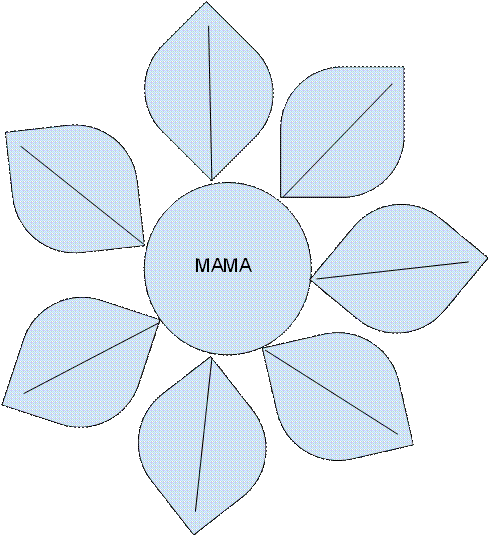 Лепестки, на них слова: смех, любовь, страх, лень, счастье, красота, чудо, сказка, родина, жизнь, солнце, ласка, интерес, свет, труд, добро, грусть, слёзы, боль, небо.-         А хотели бы вы узнать, о чём думает писатель, вспоминая свою маму? Чем бы он с нами хотел поделиться?-         Чтобы узнать ответ на наш вопрос, что нам нужно сделать сегодня?План.1.     Прочитать текст и ответить на вопросы.2.     Найти главную мысль текста и обсудить, чему учит нас это произведение.III. Осознание и осмысление учебного материала.Юрий Яковлев “Мама” (отрывок из книги “Моя Родина”), воспоминания писателя о своей маме.Портрет Ю.Яковлева (22 июня 1922 г. - 29 декабря 1996 г.)Юрий Яковлев - писатель, сценарист, автор многих книг для подростков и юношества.Родился 22 июня 1922 г. в Ленинграде (Санкт-Петербург).Вы знаете, ребята, Юрий Яковлев не спроста написал это произведение. Всё дело в том, что он, как и вы, учился в школе. Как и многие ребята, после школы пошёл в 1940 г. в армию. И тут Великая Отечественная война. Война разлучила его с матерью. Он был зенитчиком (толковый словарь Ожегова “Зенитчик, артиллерист, стреляющий из зенитного орудия”) и защищал Москву. А в это время мать находилась в блокадном Ленинграде, где и погибла. Но свою любовь к ней он пронёс в своём сердце через всю свою жизнь и отразил в произведении “Мама”. Ваше предположение о чем мы можем узнать из этого рассказа?(заслушать высказывания ребят).1.     Слушают чтение учителя.-         О ком данное произведение?-         О маме.-         Какое чувство вложено автором в этот рассказ?-         Чувства любви, заботы, ласки, нежности… к маме.2.     Стадия осмысления: обмен впечатлениями, настроением. Составление плана к тексту.1 абзац чтение учащихся (2-3 уч-ся)(Прочитать скороговоркой)-         К чему побуждает нас автор?-         Услышать мамин голос.-         Какой голос? Прочитайте.-         Знакомый, родной.-         Можно ли спутать этот голос с другим? (нет)-         Как иначе сказать “не спутаешь”?-         Не ошибёшься, не обознаешься, не перепутаешь, не промахнёшься, не собьёшься (синонимы); не внесёшь путаницу (значение к “не спутаешь”).-         Прочитайте последнее предложение в этом абзаце.-         “Даже когда станешь взрослым, всегда будешь помнить мамин голос, мамины глаза, мамины руки.”-         Давайте уберём из последнего предложения повторы и прочитаем без них.-         Что получилось?-         Потерялись авторские чувства и отношение.-         Зачем нужны повторы? Ведь мы к повторам не очень хорошо относимся?-         Многократные повторы усиливают чувства нежности и любви. Мамин голос, мамины глаза, мамины руки.-         Какова основная мысль этой части?-         Постараемся выбрать из предложенных вариантов заголовков самый удачный на ваш взгляд.-         Образ мамы.-         Родные мамины черты.-         Мамин голос.2 абзац “По секрету” (читаем шепотом)-         Какова главная мысль этой части?-         Мама вводила меня в мир и помогала в нём освоиться.-         Для чего мама знакомила вас с книгами, показывала незнакомые растения? Ответьте словами текста.-         Найдите и прочитайте во втором абзаце предложения, в которых встречаются эти слова-действия:понималаугадывалаучилапрочлаузналСловарная работа. Иван-да-марья (картинка цветка)(чайный напиток, полезный для здоровья женщин и мужчин).-         Выберем наиболее подходящий заголовок:-         Мама всегда рядом.-         Мама научит и поможет.-         Мама открывает мир.3 абзац. Прочитайте цепочкой.-         Какие чудеса открыла мама?-         Она показала, как цветёт багульник.-         А почему это чудо?-         Я никогда не видел багульника.-         А что это за растение - “багульник”?-         Это растение с сиренево-розовыми, розово-фиолетовыми цветочками и с сильным запахом. Если веточку поставить в воду, она зацветает и приятно пахнет. Растёт на Дальнем Востоке (Корея, Япония, Китай).-         Мама решила показать это редкое чудо своему сыну.-         Прочитайте, что сделала мама с веточкой?-         Что можно сказать о маме?-         Прочитайте, что происходило с веточкой?-         Зазеленела, появились светло-лиловые цветы, потом вся покрылась цветами.Словарная работа. Лиловый (светло-фиолетовый, бледно-розовый, смешение красного и синего цвета (скрыты оттенки)).Чтение-буксир (учитель читает в разном темпе, дети должны успеть найти и “подхватить” ччтение)-         Какова основная мысль этой части?-         Предлагаю варианты заглавий:-         Мамина веточка.-         Чудесное растение.-         Чудо-веточка.-         Багульник.Релаксация (зарядка для глаз) Раз, два, три, четыреКруг глазами шире, шире.Влево-вправо, влево-вправоГлазки бегают лукаво.Вверх-вниз, вверх-внизНу-ка вдаль теперь вглядись.4 абзац. Прочитайте выразительно.-         О каком новом чуде рассказал автор?-         О снежинке. О том, как мама помогла увидеть первую снежинку.-         Как маме удалось привить любовь и интерес к окружающему миру?-         Научила внимательно наблюдать окружающий мир, настоящую красоту.-         Прочитайте описание снежинки.-         Ты думал, что снежинка - крохотный пушистый комочек, а она оказалась красивой, ровной звёздочкой.-         Мама научила меня увидеть в обычной снежинке красивую звёздочку.-         Почему снежинка исчезла? Прочитайте.-         Какой вывод можно сделать?-         Снег в тепле превращается в воду.-         Кто помог увидеть первую снежинку?-         Мама.-         Выбираем заглавие к этой части:-         Чудо-звёздочка.-         Белая звёздочка.-         Мамина снежинка.5 абзац. Чтение про себя.От слов “Мамы нет, но любовь к ней живёт в моём сердце, словно она существует, только где-то так далеко, что письма не доходят. Она всегда есть. Я слышу её голос.” до слов “Её шаги...”.Скороговоркой.-         Почему, читая эти строки, трудно дышать?-         Ощущается горечь утраты любимого человека.-         Давайте попробуем представить портрет матери автора: её руки, глаза, голос. Какие они? (ласковые, нежные, тёплые, руки - родные, добрые, глаза - внимательные, голос - спокойный, ласковый, нежный).-         Можно ли назвать маму писателя хорошим другом и первым учителем?-         Автор благодарит свою маму и учит нас быть благодарными.-         За что?-         За теплоту, ласку, внимание, чуткость, любовь, которые мама проявляет к своим детям.-         О чём сожалеет писатель? Почему в рассказе столько грусти?-         Он понял как дорога ему мама, когда её уже не стало.-         Мама всегда, во все времена была самым близким, родным и самым нужным человеком в жизни как ребёнка, так и взрослого.-         Прочитайте два последних предложения.-         Почему у автора любовь к матери связаны с любовью к Родине?-         Потому, что Родина - это и есть мама, родной дом, родной город…-         Как озаглавим?-         Мама и Родина едины.-         По-вашему верно ли что автор поместил этот рассказ в книгу с рассказами о Родине?-         Не случайно народная мудрость слово “мать” поставила с другим словом “Родина”.-         Как вы думаете, с чего начинается Родина?-         Родина начинается с дома, в котором ты живёшь, с друзей, с родных, с мамы.-         Эта история имеет продолжение? Ваши мнения.-         Издавна люди слагали пословицы. Что такое пословица?-         Краткое народное высказывание с поучительным смыслом.Задание. Соедини части пословиц.Пословицы.1.     Нет милее дружка, чем родная матушка.2 .     Птица рада весне, а младенец матери.Чтение “молния” (учитель начинает строки, а тот, кто первый нашёл, продолжает).1.     “Даже, когда станешь…”2.     “Угадывала, что ты…”3.     “Ты думал, что снежинка…”4.     “Мамы нет, но любовь…”5.     “Не потому ли…”Итог урока.-         Кому посвятил своё произведение Ю.Яковлев и почему?-         Какое настроение у этого рассказа? Почему?-         Продолжите фразу: Моя мама самая…Рефлексия.-         Сегодня я узнал…-         Я понял, что…-         Теперь я могу…-         Мне захотелось...Синквейн.МамаЗаботливая, добраяГотовит, убирает, учитМоя мама заботится обо мнеЛучшая мамаМамаДобрая, любимаяПомогает, любит, жалеетМама самый дорогой человек на светеНежностьМамаКрасивая, добраяЗаботится, любит, убираетМама всех очень любит и без нас она не может!Любовь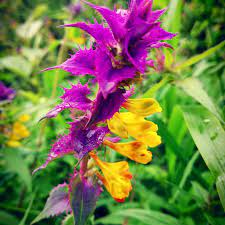 Цветок ИВАН ДО МАРЬЯ Нет милее дружка,                                           чем родная матушка.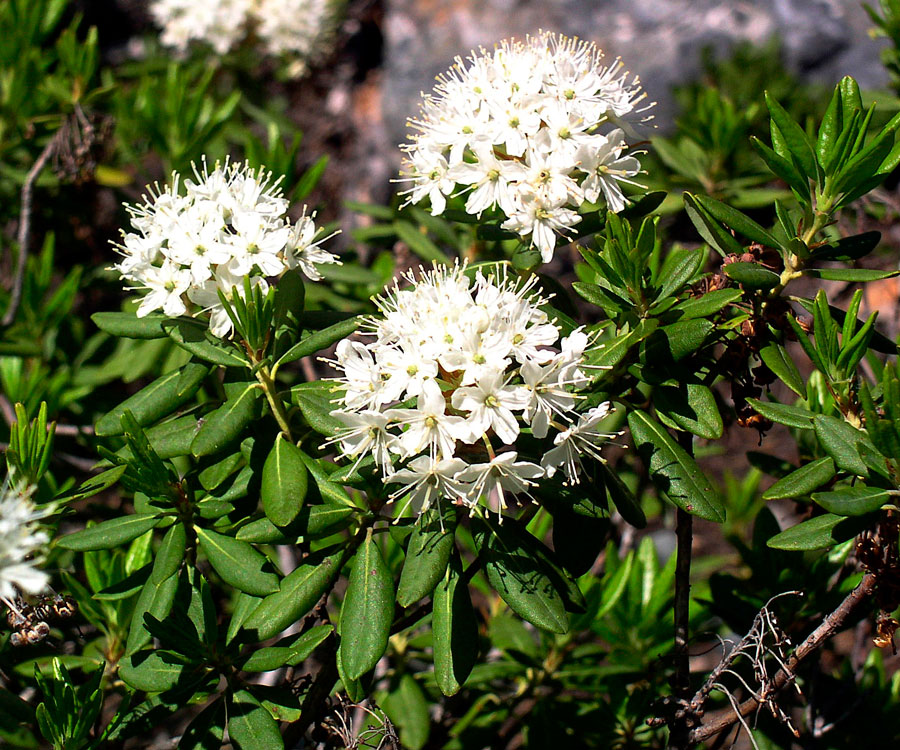 Птица рада весне,                             	а младенец матери.Вы ребята отдыхали,Веселились и играли.Но позвал вас всех звонокНачинать пора урок.Ребята, сейчас у нас урок литературного чтения. Как вы думаете, чем мы будем заниматься на уроке? ( Сегодня мы будем читать вслух, хором, молча, будем знакомиться с новыми словами, познакомимся с новым рассказом)Портрет Ю.Яковлева (22 июня 1922 г. - 29 декабря 1996 г.)Юрий Яковлев - писатель, сценарист, автор многих книг для подростков и юношества.Родился 22 июня 1922 г. в Ленинграде (Санкт-Петербург).Вы знаете, ребята, Юрий Яковлев не спроста написал это произведение. Всё дело в том, что он, как и вы, учился в школе. Как и многие ребята, после школы пошёл в 1940 г. в армию. И тут Великая Отечественная война. Война разлучила его с матерью. Он был зенитчиком (толковый словарь Ожегова “Зенитчик, артиллерист, стреляющий из зенитного орудия”) и защищал Москву. А в это время мать находилась в блокадном Ленинграде, где и погибла. Но свою любовь к ней он пронёс в своём сердце через всю свою жизнь и отразил в произведении “Мама”. Ваше предположение о чем мы можем узнать из этого рассказа?(заслушать высказывания ребят).